Please see job notes and/or advertisement for more information on specific role qualification requirements and relevant experience. Agency overviewThe Department of Communities and Justice (DCJ) is the lead agency under the Stronger Communities Cluster. DCJ works to enable everyone's right to access justice and help for families through early intervention and inclusion, with benefits for the whole community. Stronger Communities is focussed on achieving safe, just, inclusive and resilient communities by providing services that are effective and responsive to community needs. Primary purpose of the roleProvide project support and effective customer service to Aboriginal communities and Aboriginal clients attending court.Key accountabilitiesProvide support for a range of Aboriginal targeted projects to Aboriginal clients and communities.Prepare correspondence and reports and maintain filing, record and data systems to ensure they are accurate, accessible and secure.Provide culturally appropriate front line customer service & project delivery.Collate, interpret, manage and disseminate information to support project development and implementation.Undertake research to enhance project delivery and outcomes.Promote projects and services to Aboriginal clients and communities.Key challengesMeeting deadlines & targets within agreed timeframes.Adapting to change and meeting the needs and expectations of the community.Key relationshipsRole dimensionsDecision makingThe position has autonomy in coordinating and managing their own work. Refers to the Region Coordinator or Manager decisions that require change to projects/programs; or on more complex matters impacting budgetary, project delivery and outcomes.Reporting lineThis role reports to the Region Coordinator.Direct reportsNilBudget/ExpenditureNilEssential requirementsAboriginality (see notes below)Relevant tertiary qualifications or equivalent experience.A current driver’s licence (unrestricted) and willingness to travel is required (regional locations only). As an Identified role, this role is open only to Aboriginal and/or Torres Strait Islander persons, Australia’s First Nations people. Where a position is identified, an applicant’s race is a genuine occupational qualification and authorised by Section 14(d) of the Anti-Discrimination Act 1977.There are two alternatives to confirming your Aboriginality, one of which must be uploaded to be considered for the role as follows. Either will be accepted:Confirmation of Aboriginality formorWritten confirmation from 2-3 Aboriginal organisations within the community in which you live/work, which addresses the three criteria listed below: is of Aboriginal and/or Torres Strait Islander descent, andidentifies as an Aboriginal and/or Torres Strait Islander person, andis accepted as a such by the Aboriginal and/or Torres Strait Islander community.Appointments are subject to reference checks. Some roles may also require the following checks/ clearances:National Criminal History Record Check in accordance with the Disability Inclusion Act 2014Working with Children Check clearance in accordance with the Child Protection (Working with Children) Act 2012Capabilities for the roleThe NSW public sector capability framework describes the capabilities (knowledge, skills and abilities) needed to perform a role. There are four main groups of capabilities: personal attributes, relationships, results and business enablers, with a fifth people management group of capabilities for roles with managerial responsibilities. These groups, combined with capabilities drawn from occupation-specific capability sets where relevant, work together to provide an understanding of the capabilities needed for the role.The capabilities are separated into focus capabilities and complementary capabilities. Focus capabilitiesFocus capabilities are the capabilities considered the most important for effective performance of the role. These capabilities will be assessed at recruitment. The focus capabilities for this role are shown below with a brief explanation of what each capability covers and the indicators describing the types of behaviours expected at each level.Complementary capabilitiesComplementary capabilities are also identified from the Capability Framework and relevant occupation-specific capability sets. They are important to identifying performance required for the role and development opportunities. Note: capabilities listed as ‘not essential’ for this role is not relevant for recruitment purposes however may be relevant for future career development.ClusterStronger Communities Stronger Communities DepartmentDepartment of Communities and JusticeDepartment of Communities and JusticeDivision/Branch/UnitTransforming Aboriginal Outcomes / Aboriginal Services Transforming Aboriginal Outcomes / Aboriginal Services LocationVariousVariousClassification/Grade/BandClerk Grade 3/4Clerk Grade 3/4Role NumberGenericGenericANZSCO Code541211541211PCAT Code11191921119192Date of Approval30 September 2022Ref: TAO 025Agency Websitewww.dcj.nsw.gov.auwww.dcj.nsw.gov.auWhoWhyInternalManagementProvide information and advice on workload and project outcomesStaff within the BranchProvide advice & information relating to projects, outcomes and service deliveryExternalStakeholder, other agencies and communityEstablish and maintain relationships for internal & external stakeholders, provide information (written & verbal) and adviceFOCUS CAPABILITIESFOCUS CAPABILITIESFOCUS CAPABILITIESFOCUS CAPABILITIESFOCUS CAPABILITIESFOCUS CAPABILITIESFOCUS CAPABILITIESFOCUS CAPABILITIESFOCUS CAPABILITIESCapability group/setsCapability nameCapability nameCapability nameBehavioural indicatorsBehavioural indicatorsLevelLevel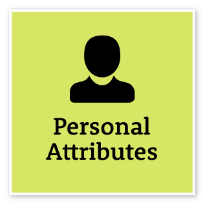 Display Resilience and CourageBe open and honest, prepared to express your views, and willing to accept and commit to changeDisplay Resilience and CourageBe open and honest, prepared to express your views, and willing to accept and commit to changeBe flexible and adaptable and respond quickly when situations changeOffer own opinion and raise challenging issuesListen when ideas are challenged and respond appropriatelyWork  through challengesRemain calm and focused in challenging situationsBe flexible and adaptable and respond quickly when situations changeOffer own opinion and raise challenging issuesListen when ideas are challenged and respond appropriatelyWork  through challengesRemain calm and focused in challenging situationsBe flexible and adaptable and respond quickly when situations changeOffer own opinion and raise challenging issuesListen when ideas are challenged and respond appropriatelyWork  through challengesRemain calm and focused in challenging situationsIntermediateIntermediate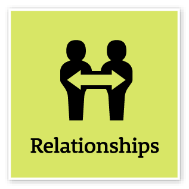 Commit to Customer ServiceProvide customer-focused services in line with public sector and organisational objectivesFocus on providing a positive customer experienceSupport a customer-focused culture in the organisationDemonstrate a thorough knowledge of the services provided and relay this knowledge to customersIdentify and respond quickly to customer needsConsider customer service requirements and develop solutions to meet needsResolve complex customer issues and needsCooperate across work areas to improve outcomes for customersFocus on providing a positive customer experienceSupport a customer-focused culture in the organisationDemonstrate a thorough knowledge of the services provided and relay this knowledge to customersIdentify and respond quickly to customer needsConsider customer service requirements and develop solutions to meet needsResolve complex customer issues and needsCooperate across work areas to improve outcomes for customersFocus on providing a positive customer experienceSupport a customer-focused culture in the organisationDemonstrate a thorough knowledge of the services provided and relay this knowledge to customersIdentify and respond quickly to customer needsConsider customer service requirements and develop solutions to meet needsResolve complex customer issues and needsCooperate across work areas to improve outcomes for customersFocus on providing a positive customer experienceSupport a customer-focused culture in the organisationDemonstrate a thorough knowledge of the services provided and relay this knowledge to customersIdentify and respond quickly to customer needsConsider customer service requirements and develop solutions to meet needsResolve complex customer issues and needsCooperate across work areas to improve outcomes for customersIntermediateIntermediateInfluence and NegotiateGain consensus and commitment from others, and resolve issues and conflictsUse facts to support claimsHelp to find solutions that contribute  to  positive outcomesContribute to resolving differences with other staff or stakeholdersRespond to conflict without worsening the situation and refer to a supervisor where appropriateKnow when to withdraw from a conflict situationUse facts to support claimsHelp to find solutions that contribute  to  positive outcomesContribute to resolving differences with other staff or stakeholdersRespond to conflict without worsening the situation and refer to a supervisor where appropriateKnow when to withdraw from a conflict situationUse facts to support claimsHelp to find solutions that contribute  to  positive outcomesContribute to resolving differences with other staff or stakeholdersRespond to conflict without worsening the situation and refer to a supervisor where appropriateKnow when to withdraw from a conflict situationUse facts to support claimsHelp to find solutions that contribute  to  positive outcomesContribute to resolving differences with other staff or stakeholdersRespond to conflict without worsening the situation and refer to a supervisor where appropriateKnow when to withdraw from a conflict situationFoundational Foundational 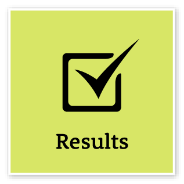 Deliver ResultsAchieve results through the efficient use of resources and a commitment to quality outcomesSeek and apply specialist advice when requiredComplete work tasks within set budgets, timeframes and standardsTake the initiative to progress and deliver own work and that of the team or unitContribute to allocating responsibilities and resources to ensure the team or unit achieves goalsIdentify any barriers to achieving results and resolve these where possibleProactively change or adjust plans when neededSeek and apply specialist advice when requiredComplete work tasks within set budgets, timeframes and standardsTake the initiative to progress and deliver own work and that of the team or unitContribute to allocating responsibilities and resources to ensure the team or unit achieves goalsIdentify any barriers to achieving results and resolve these where possibleProactively change or adjust plans when neededSeek and apply specialist advice when requiredComplete work tasks within set budgets, timeframes and standardsTake the initiative to progress and deliver own work and that of the team or unitContribute to allocating responsibilities and resources to ensure the team or unit achieves goalsIdentify any barriers to achieving results and resolve these where possibleProactively change or adjust plans when neededSeek and apply specialist advice when requiredComplete work tasks within set budgets, timeframes and standardsTake the initiative to progress and deliver own work and that of the team or unitContribute to allocating responsibilities and resources to ensure the team or unit achieves goalsIdentify any barriers to achieving results and resolve these where possibleProactively change or adjust plans when neededIntermediateIntermediateThink and Solve ProblemsThink, analyse and consider the broader context to develop practical solutionsAsk questions to explore and understand issues and problemsFind and check information needed to complete own work tasksIdentify and inform supervisor of issues that may have an impact on completing tasksEscalate more complex issues and problems when these are identifiedShare ideas about ways to improve work tasks and solve problemsConsider user needs when contributing to solutions and improvementsAsk questions to explore and understand issues and problemsFind and check information needed to complete own work tasksIdentify and inform supervisor of issues that may have an impact on completing tasksEscalate more complex issues and problems when these are identifiedShare ideas about ways to improve work tasks and solve problemsConsider user needs when contributing to solutions and improvementsAsk questions to explore and understand issues and problemsFind and check information needed to complete own work tasksIdentify and inform supervisor of issues that may have an impact on completing tasksEscalate more complex issues and problems when these are identifiedShare ideas about ways to improve work tasks and solve problemsConsider user needs when contributing to solutions and improvementsAsk questions to explore and understand issues and problemsFind and check information needed to complete own work tasksIdentify and inform supervisor of issues that may have an impact on completing tasksEscalate more complex issues and problems when these are identifiedShare ideas about ways to improve work tasks and solve problemsConsider user needs when contributing to solutions and improvementsFoundational Foundational 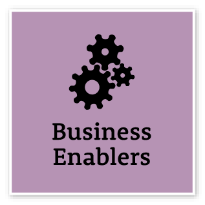 Project ManagementUnderstand and apply effective planning, coordination and control methodsPerform basic  research  and analysis to inform and support the achievement of project deliverablesContribute to developing project documentation and resource estimatesContribute to reviews of progress, outcomes and future improvementsIdentify and escalate possible variances from project plansPerform basic  research  and analysis to inform and support the achievement of project deliverablesContribute to developing project documentation and resource estimatesContribute to reviews of progress, outcomes and future improvementsIdentify and escalate possible variances from project plansPerform basic  research  and analysis to inform and support the achievement of project deliverablesContribute to developing project documentation and resource estimatesContribute to reviews of progress, outcomes and future improvementsIdentify and escalate possible variances from project plansPerform basic  research  and analysis to inform and support the achievement of project deliverablesContribute to developing project documentation and resource estimatesContribute to reviews of progress, outcomes and future improvementsIdentify and escalate possible variances from project plansIntermediateIntermediateCOMPLEMENTARY CAPABILITIESCOMPLEMENTARY CAPABILITIESCOMPLEMENTARY CAPABILITIESCOMPLEMENTARY CAPABILITIESCapability Group/SetsCapability NameDescriptionLevel Act with IntegrityBe ethical and professional, and uphold and promote the public sector valuesManage SelfShow drive and motivation, an ability to self-reflect and a commitment to learningValue Diversity and InclusionDemonstrate inclusive behaviour and show respect for diverse backgrounds, experiences and perspectivesCommunicate EffectivelyCommunicate clearly, actively listen to others, and respond with understanding and respectWork CollaborativelyCollaborate with others and value their contributionPlan and PrioritisePlan to achieve priority outcomes and respond flexibly to changing circumstancesDemonstrate AccountabilityBe proactive and responsible for own actions, and adhere to legislation, policy and guidelinesFinanceUnderstand and apply financial processes to achieve value for money and minimise financial riskTechnologyUnderstand and use available technologies to maximise efficiencies and effectivenessProcurement and Contract ManagementUnderstand and apply procurement processes to ensure effective purchasing and contract performance